      В МБОУ СОШ № 37   7 апреля прошла «Научная конференция». Традиционно мы проводили её ежегодно в феврале - начале марта, но в этом году, в связи с тем, что дети были на дистанционном обучении, она немного припозднилась. На открытии выступающих поприветствовала директор школы Юсупова Л. Э.  и выступили ученики средней и старшей школы.      После торжественной части все разошлись по секциям.      В секции начальной школы было 6 работ, которые были очень убедительно защищены. Выступающие подготовили доклады и презентации по своим темам. В результате кропотливой работы, после небольших дебатов жюри всё же пришло к единому мнению.     По результатам выступлений 1-е место разделили между собой ученики  1 «А» класса, руководитель Мурзабекова Х.М. и 4 «А» класса, руководитель Тибилова Л.Д.  Они провели большую исследовательскую работу, практические опыты, а также подтвердили свою гипотезу.  2-е место заняли ученики 2 «А» класса, руководитель Цогоева В.М. и 4 «Б» класса, руководитель Белхароева Р.С. 3-е место разделили между собой учащиеся: 2 «Б» класса, руководитель Лукашевич И.В. и 4 «В» класса, руководитель Цицкиева Ф.М.  Заместитель директора по УВР  МБОУ СОШ №37  Мурзабекова Хадюша Маулиевна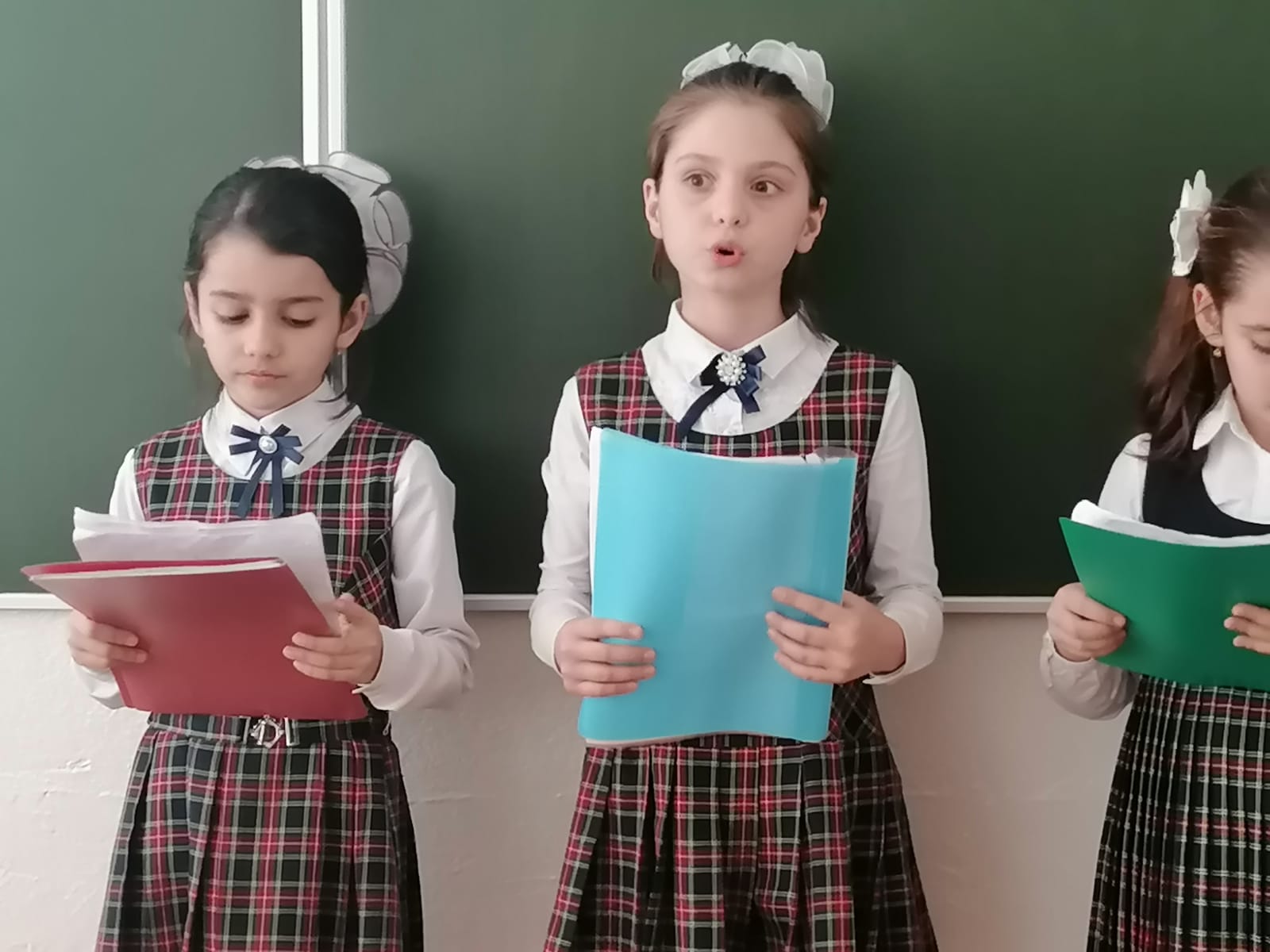 